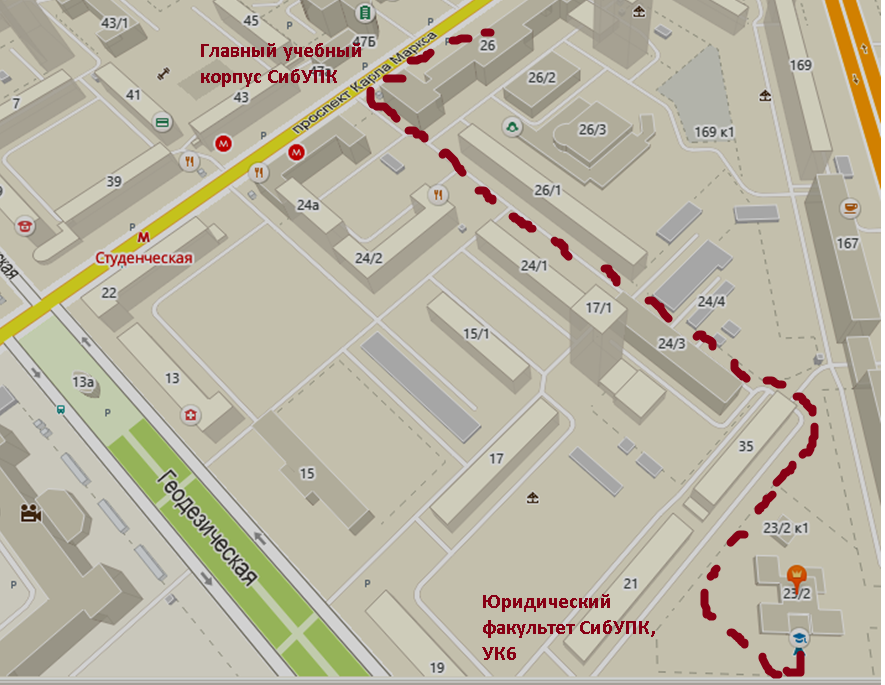 № ПарыДисциплинаПотокАудиторияПреподавательСреда (25.01.2017)Среда (25.01.2017)Среда (25.01.2017)Среда (25.01.2017)Среда (25.01.2017)4 (14:00)Уголовное право (лек)а.114 УК 6Зав. кафедрой Мечетин Ю.А.5 (15:45)Уголовное право (лек)а.114 УК 6Зав. кафедрой Мечетин Ю.А.6 (17:30)Уголовный процесс (лек)а.114 УК 6Доц. Стукалин В.Б.7 (19:15)Криминалистика (лек)а.101 УК 6Доц. Стукалин В.Б.Четверг (26.01.2017)Четверг (26.01.2017)Четверг (26.01.2017)Четверг (26.01.2017)Четверг (26.01.2017)4 (14:00)Теория государства и права (лек)а.101 УК 6Преп. Авагян А.С.5 (15:45)Теория государства и права (лек)а.101 УК 6Преп. Авагян А.С.Пятница (27.01.2017)Пятница (27.01.2017)Пятница (27.01.2017)Пятница (27.01.2017)Пятница (27.01.2017)4 (14:00)Теория государства и права (лек)а.101 УК 6Преп. Авагян А.С.5 (15:45)Теория государства и права (лек)а.101 УК 6Преп. Авагян А.С.